16.3.2020V učebnici a pracovním sešitě na straně 34 zopakovat hodiny (celé a půl hodiny) pěkně v plném tvaru věty, např. It’s half past eleven → na několik papírků si napsat náhodně časy a ty si pak losovat a zpaměti si říkat nahlas časy v angličtině.Procvičení dnů v týdnu: https://agendaweb.org/vocabulary/days-months-date-exercises.html (vybrat si, co se bude líbit)Pracovní sešit str. 35 – projít si znovu jednotlivé školní předměty a udělat si (pokud ještě nemáte) tabulku ve cvičení 4 – do každého sloupečku u dne napsat 4 předměty podle rozvrhu a následně si některé vybrat a vypsat k nim věty pod tabulkou, např. On Tuesday we’ve got Maths at 9 o’clock. (We’ve got = máme; dbát na předložku ON před dny v týdnu a AT před časovým údajem). Časy nemusí odpovídat reálu, používejte celé a půl hodiny.17.3.2020Učebnice str. 35 – přečíst „SCHOOL HELPER“ tabulku s předměty a časovým rozvrhem – pod rozvrhem doplnit věty – přepsat celé věty na papír/do zvláštního sešitu na toto obdobíProjít si slovíčka z posledních 2 lekcí20.3.2020Do sešitu/na papír udělat znovu „Review B“ na straně 32 a 33 v učebnici (zkusit úplně bez pomoci sešitu/slovníčku/učebnic)„A sunny day“ test (na dalším listu dokumentu) – vypracovat a založit (pokud máte možnost tisku, bude to skvělé, jinak nějak vhodně přepsat) → zkontrolujeme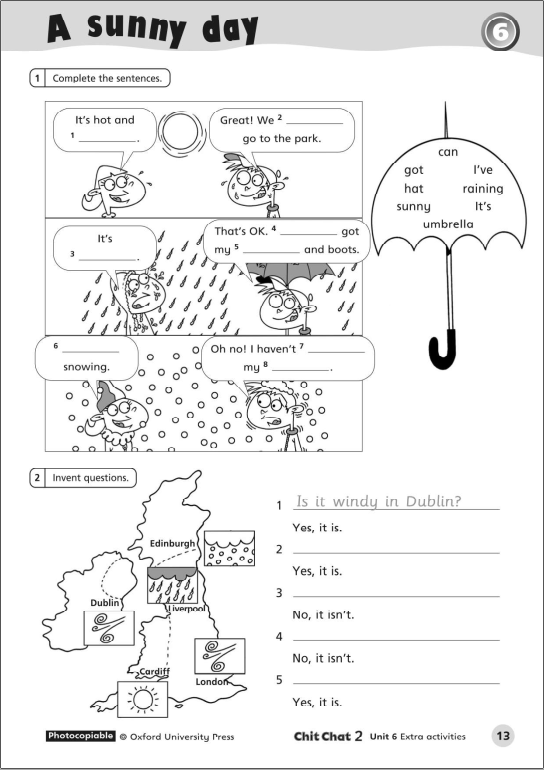 